Publicado en Barcelona el 04/04/2024 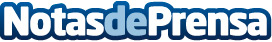 Schneider Electric inicia la gira mundial de su Innovation Summit, en la que presentará sus últimas novedades y colaboracionesPeter Herweck, CEO, ha dado un discurso sobre el poder de la innovación para lograr un impacto positivo. Se han presentado nuevas soluciones para aumentar la eficiencia energética y acelerar la descarbonización. Las colaboraciones estratégicas impulsan nuevas vías para alcanzar los objetivos Net Zero y de sostenibilidadDatos de contacto:Noelia IglesiasTeam Lewis935 22 86 10Nota de prensa publicada en: https://www.notasdeprensa.es/schneider-electric-inicia-la-gira-mundial-de Categorias: Sostenibilidad Innovación Tecnológica Sector Energético Actualidad Empresarial http://www.notasdeprensa.es